Тема № 10- № 14АО «Губернские аптеки» ЦРА Аптека N° 247 г. Красноярск ул. Академика Киренского 21Аптека готовых лекарствАптека, расположенная в спальном районеРегиональная сеть аптек 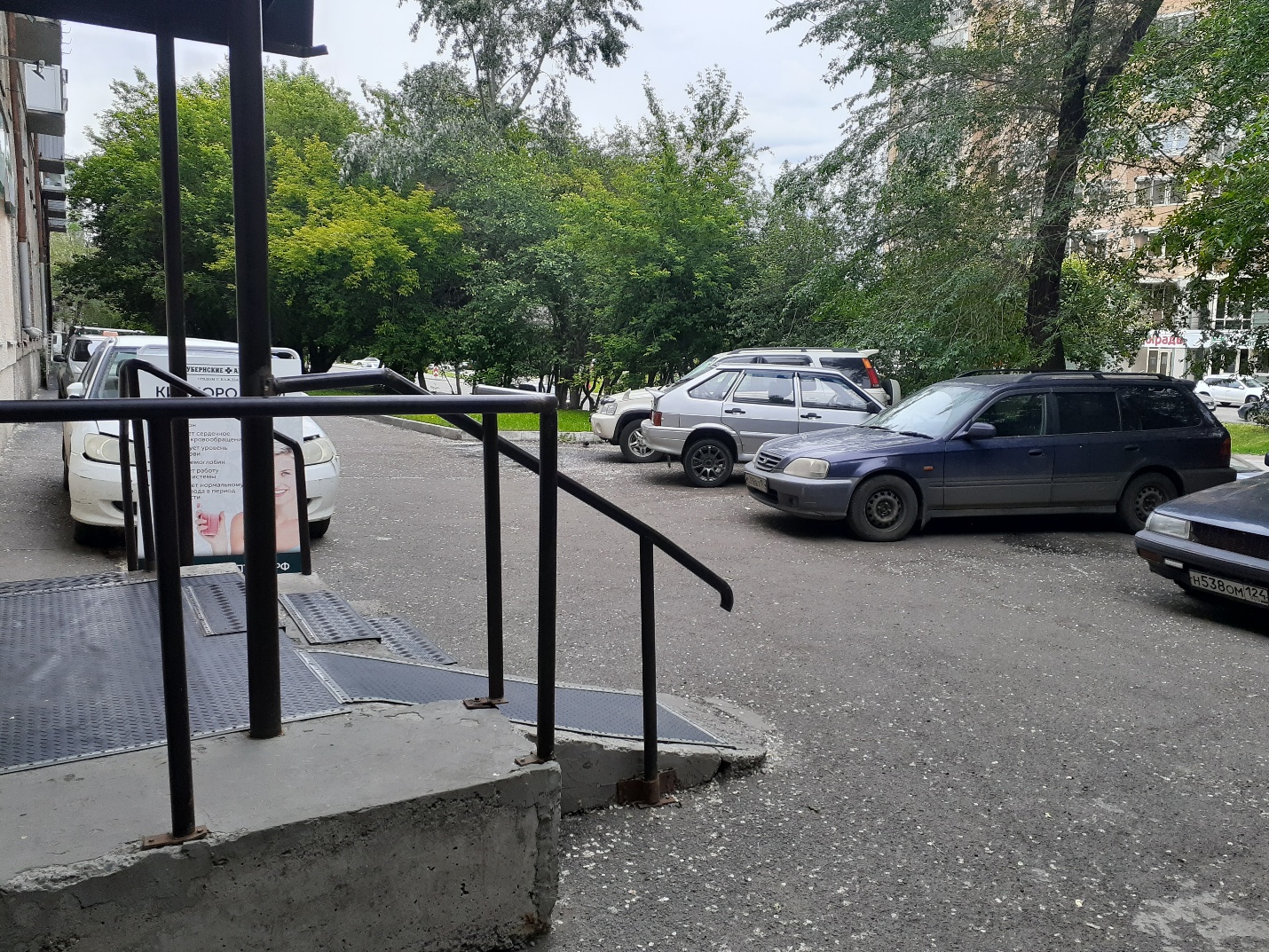 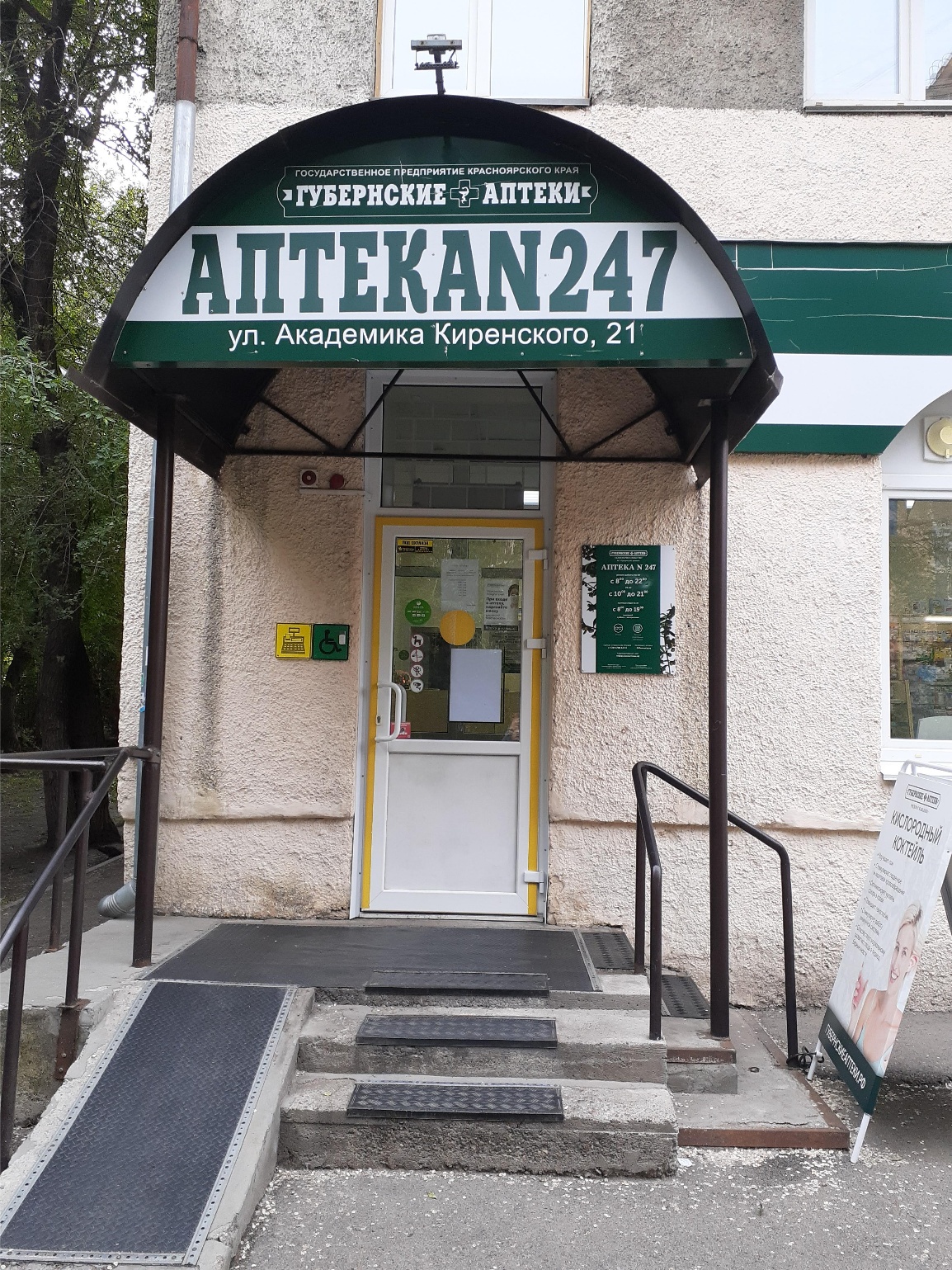   Из данных изображений видно, что вход в аптеку обустроен правильно. Поскольку есть наличие пандуса и кнопки вызова для инвалидов,  перил,  козырька на входе, а также удобных парковочных мест поблизости.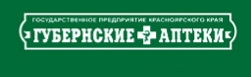 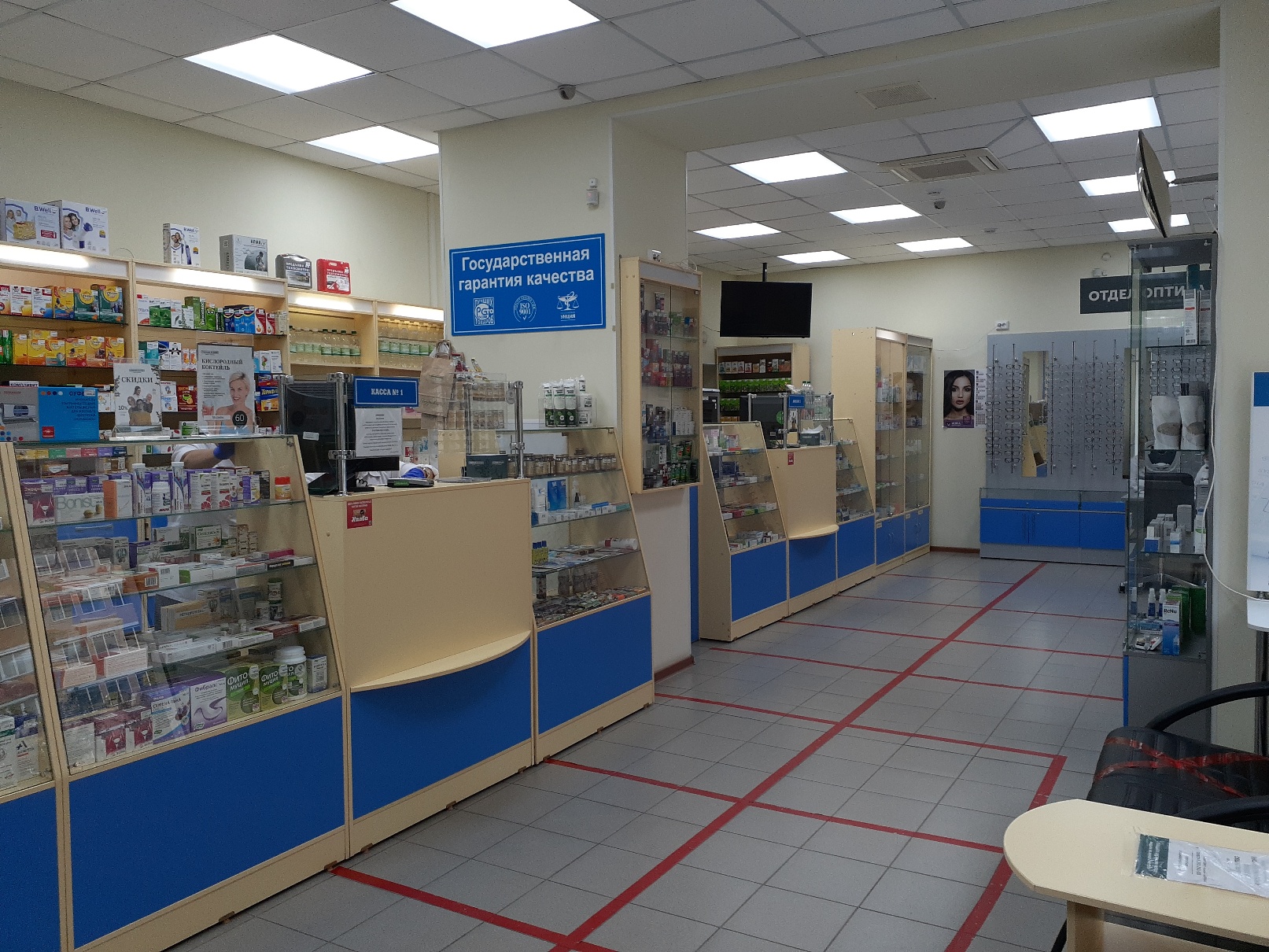    Цветовая гамма торгового зала сделана в нежно-бежевом и  синем тонах. Такие оттенки вызывают чувство комфорта, теплоты и гармонии у покупателей.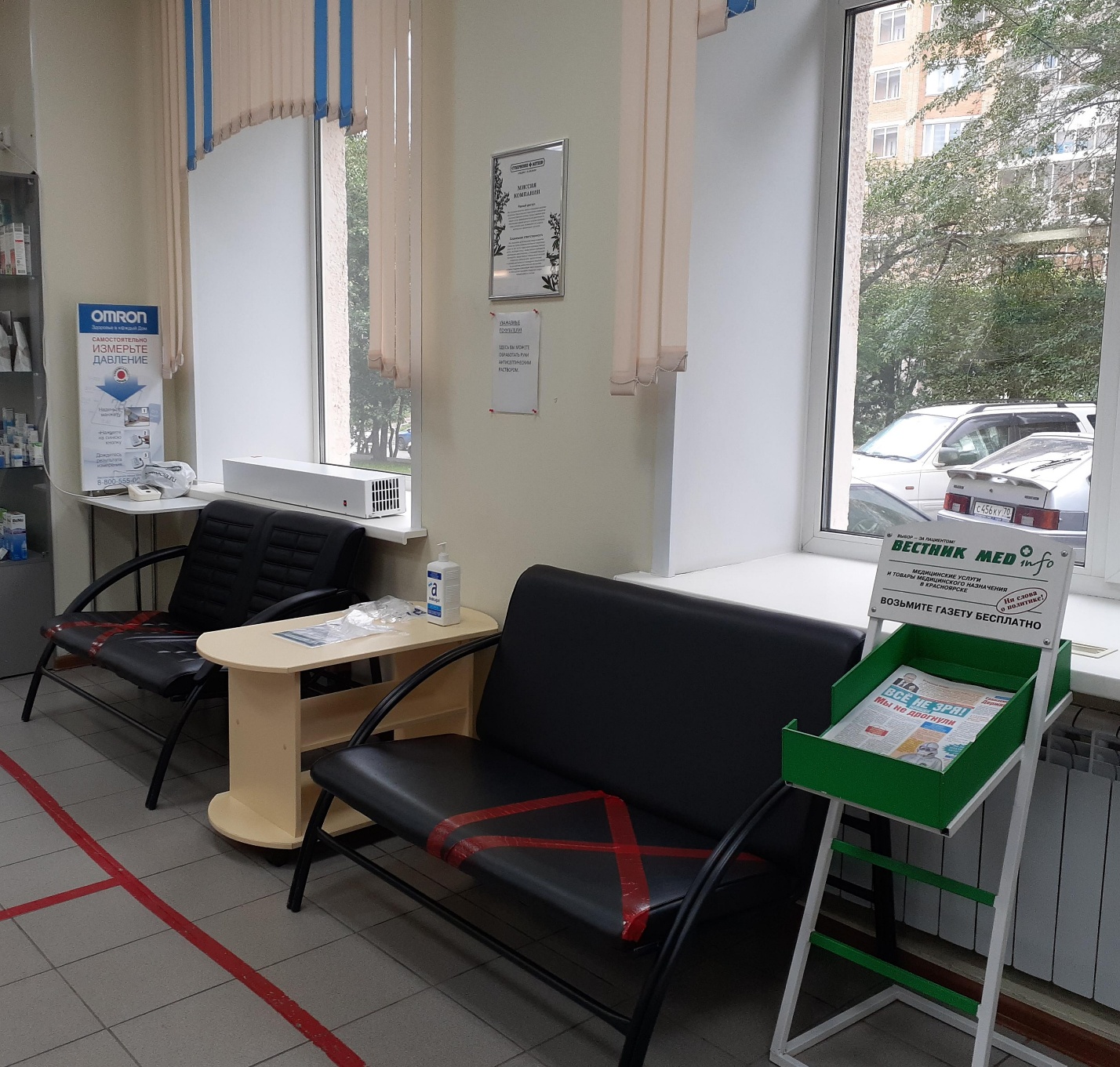    В торговом зале аптеке имеется место отдыха . Для расслабления посетителей играет негромкая, спокойная музыка.  Из элементов декора присутствует подвесной телевизор.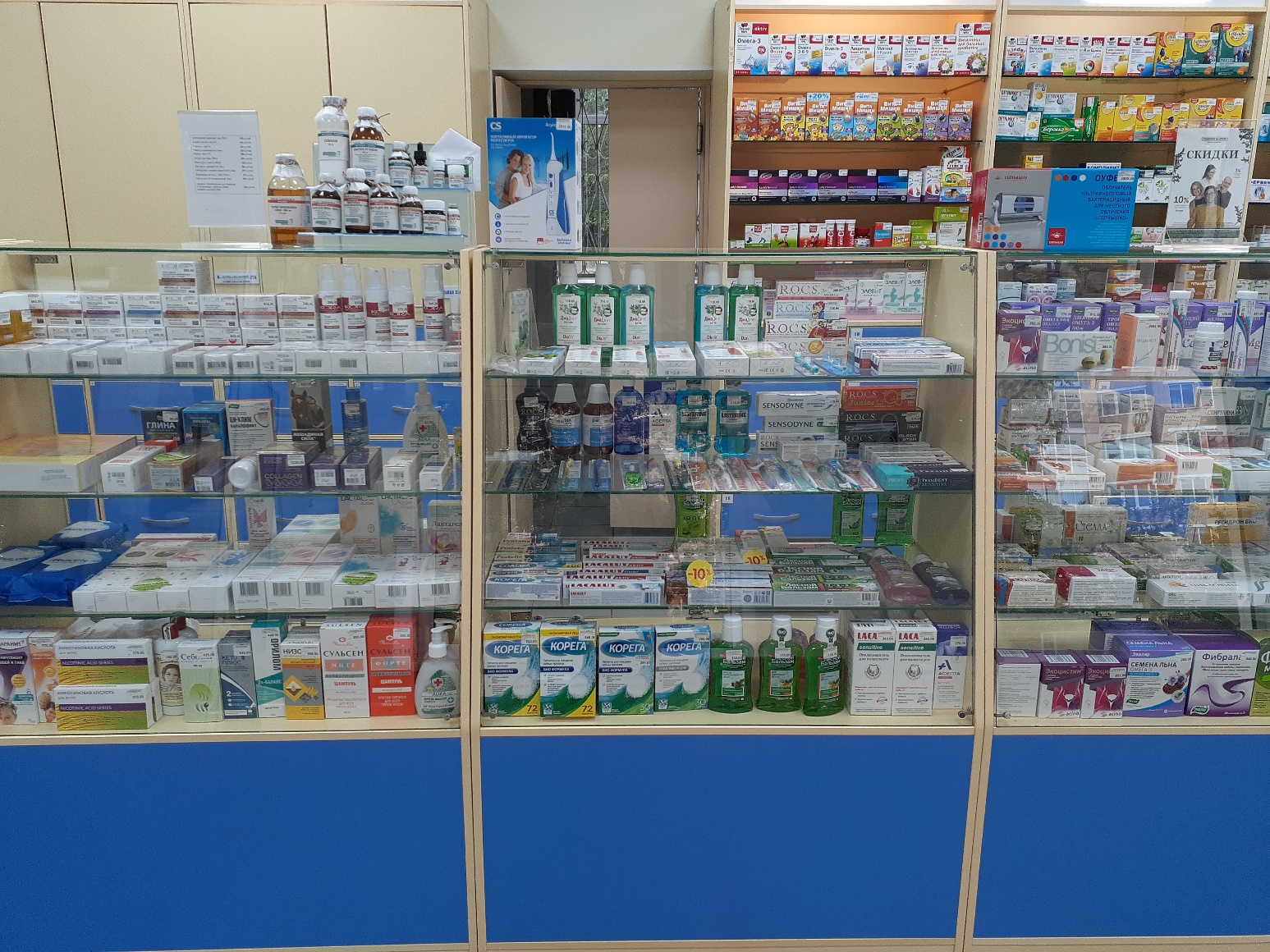   Из изображения  6 видно, что витрины закрытого типа. Также имеются стеллажи ( рис. 7.)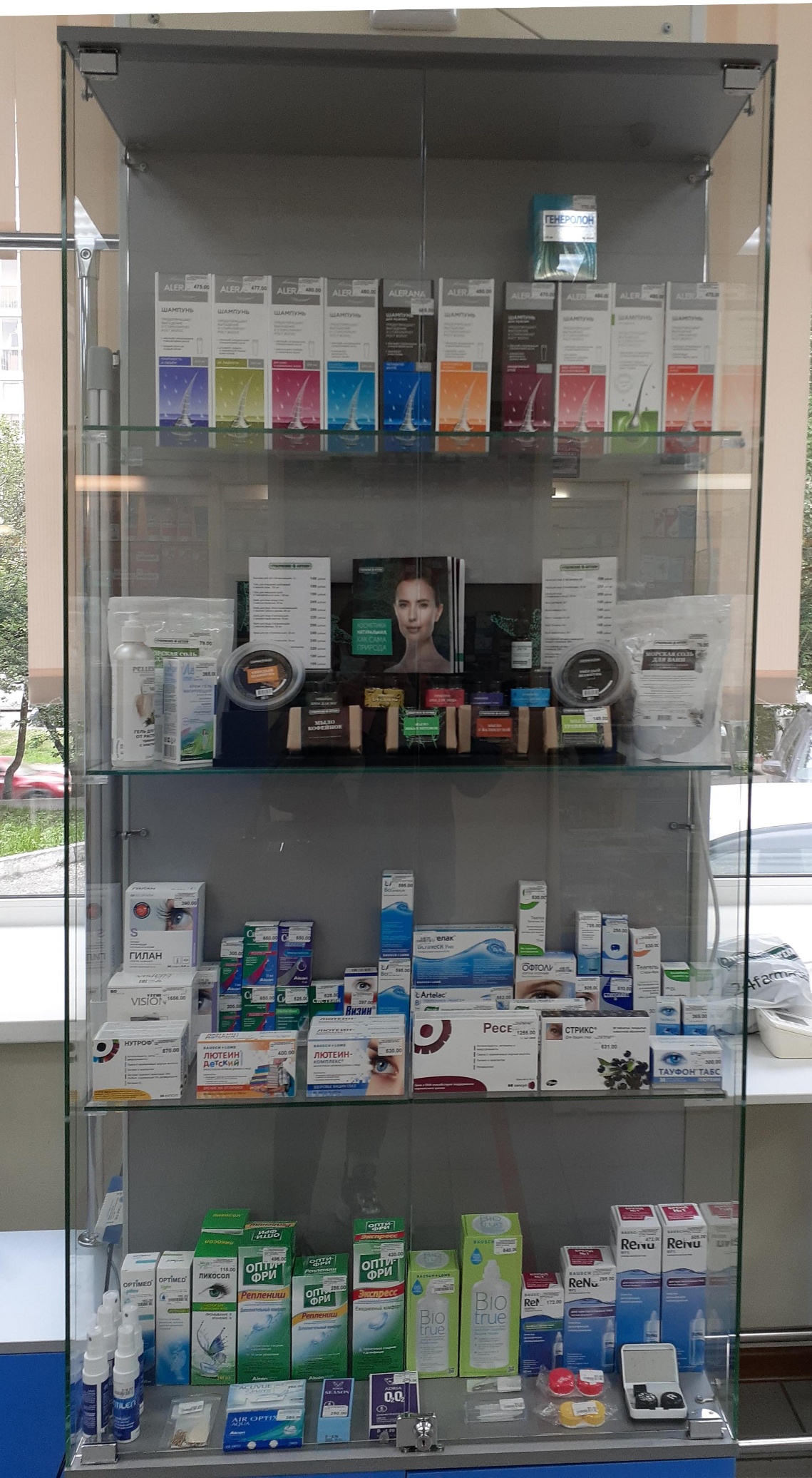 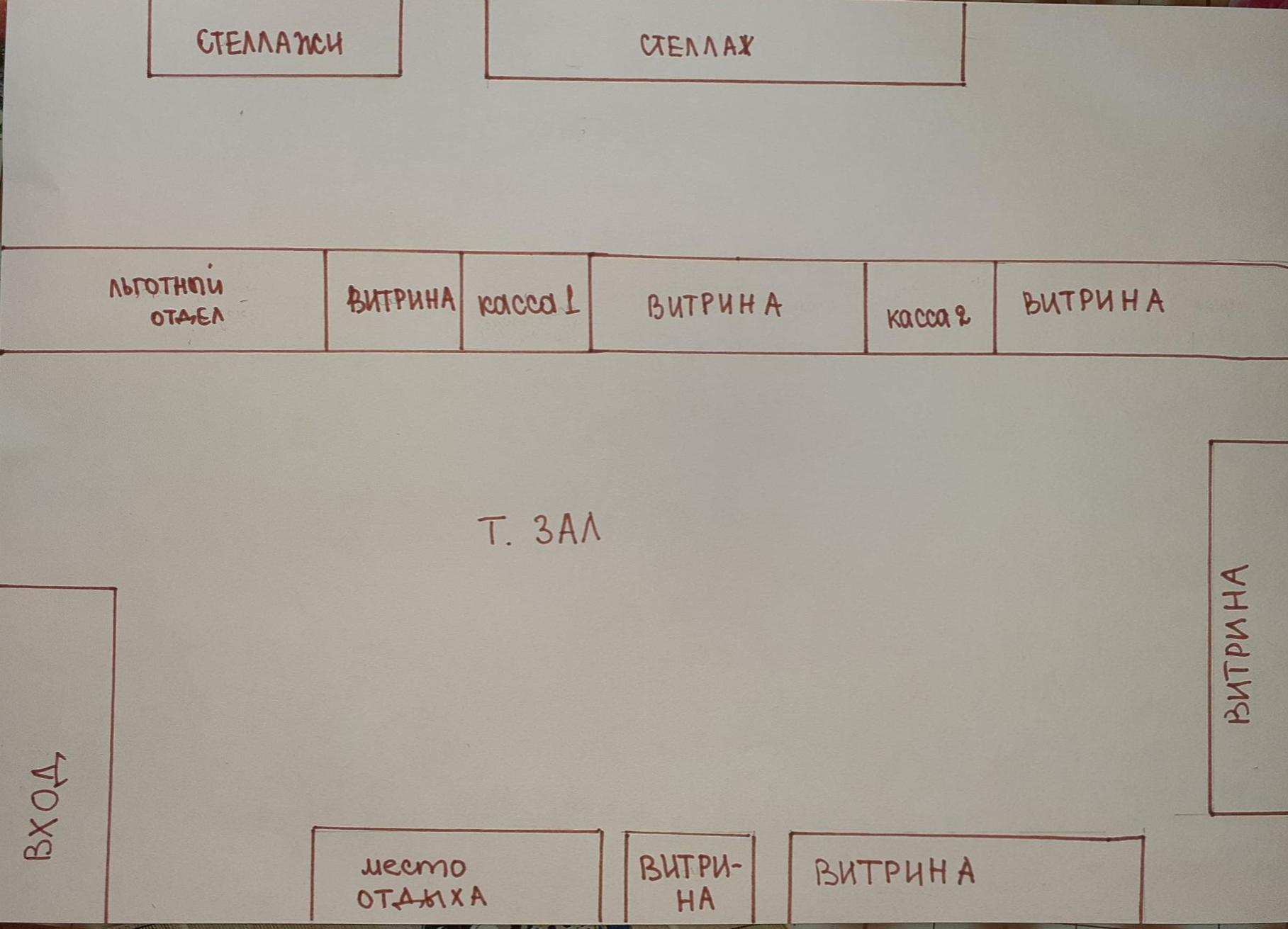 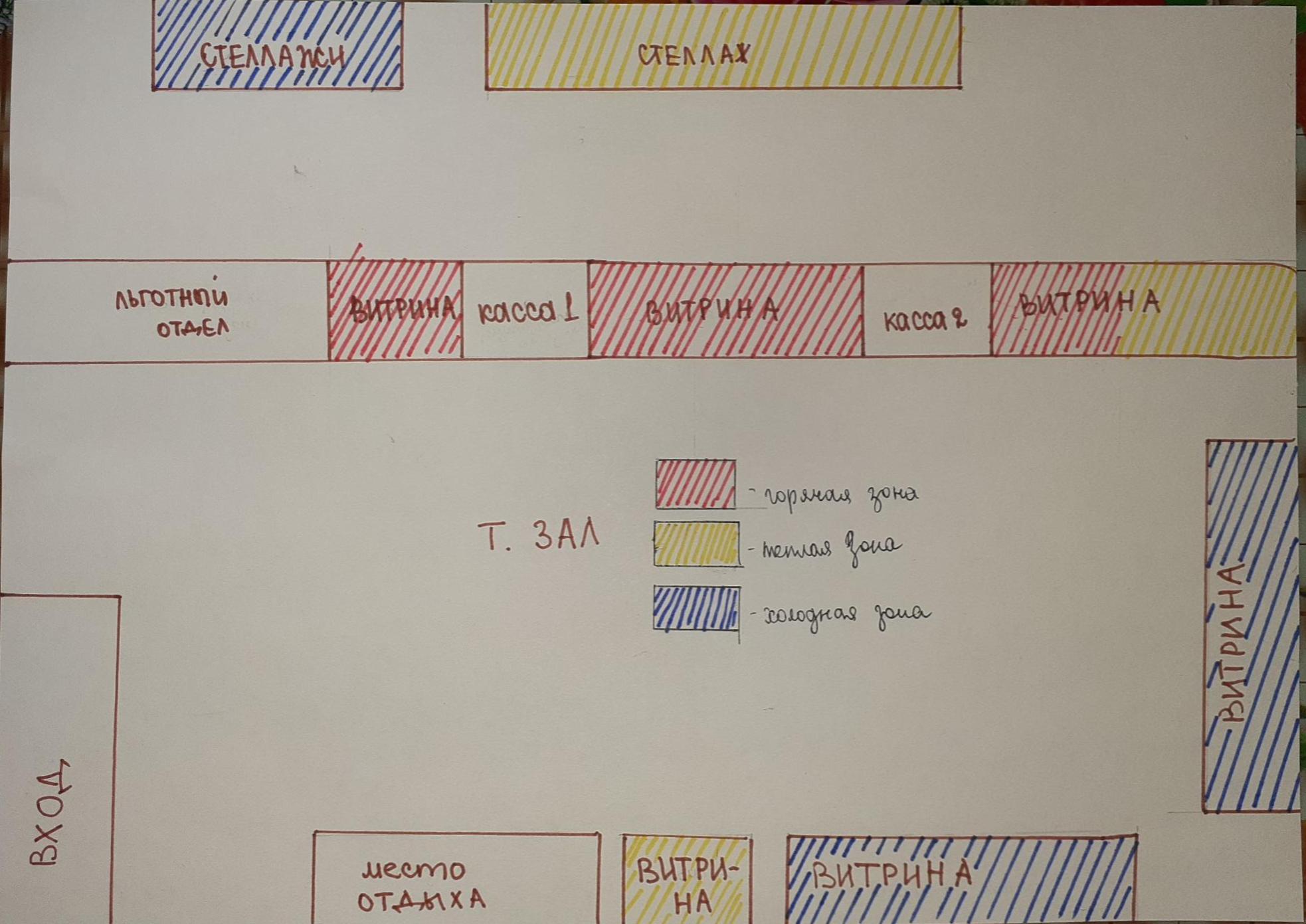 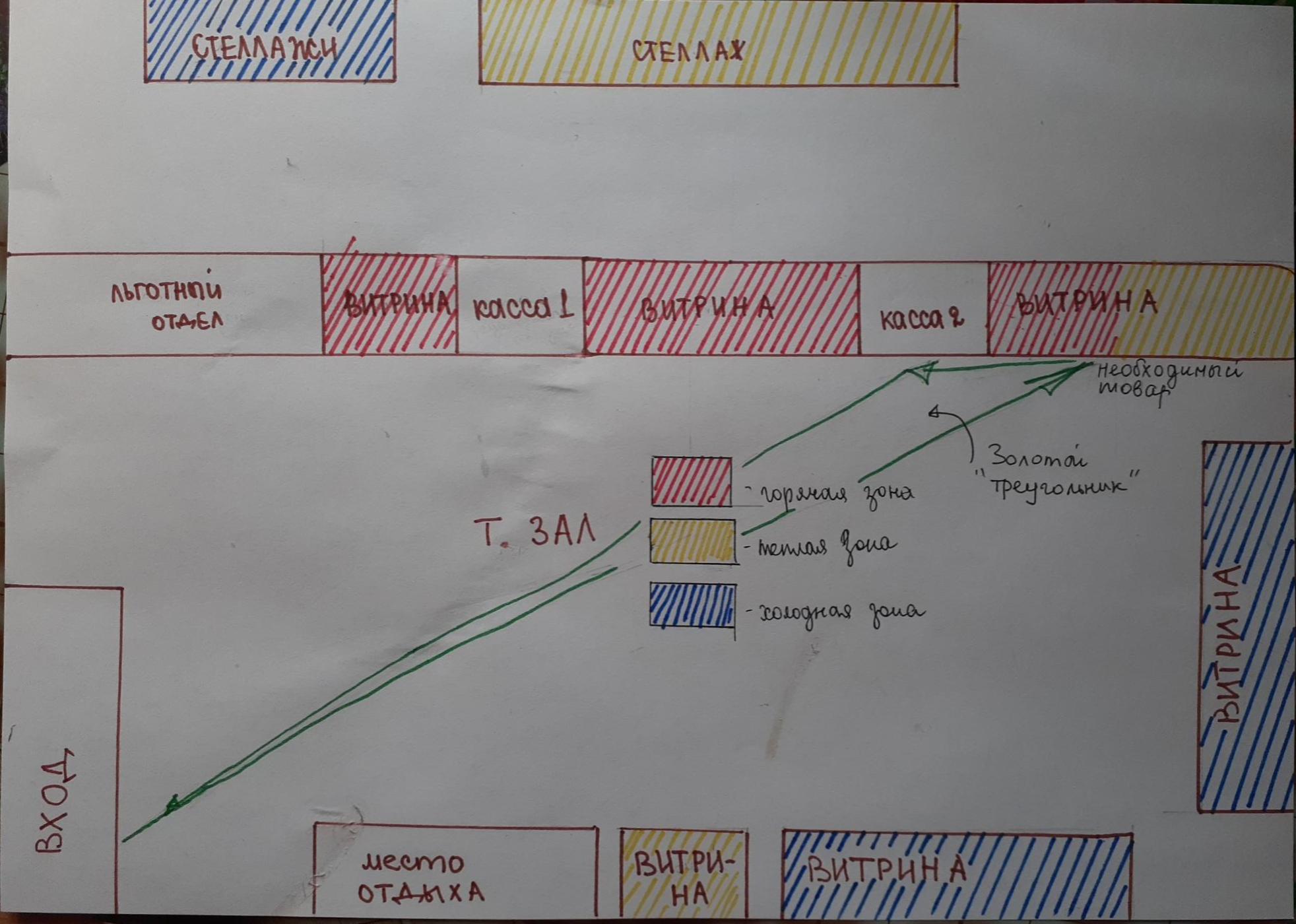 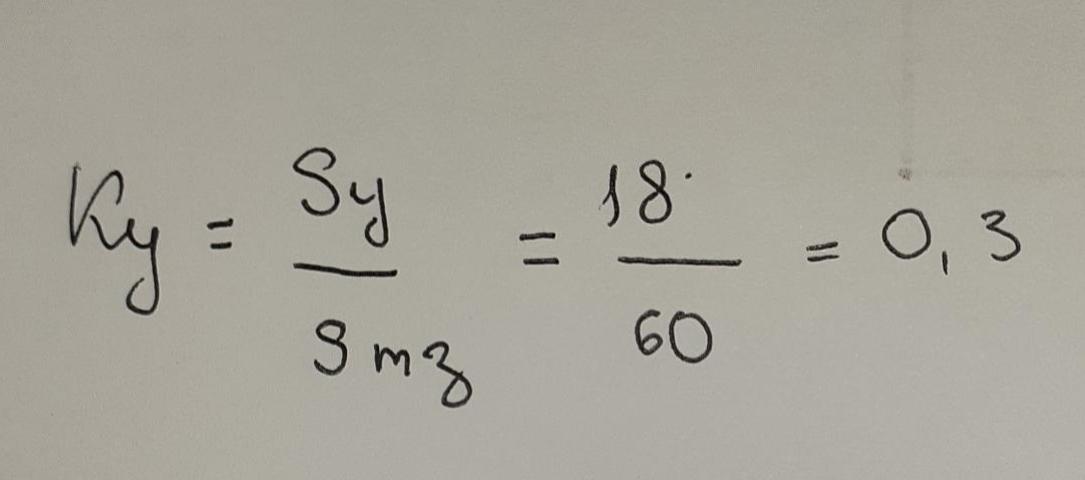   Коэффициент установочной площади находится в допустимом пределе. Что говорит об эффективном использовании площади торгового зала для торгового оборудования.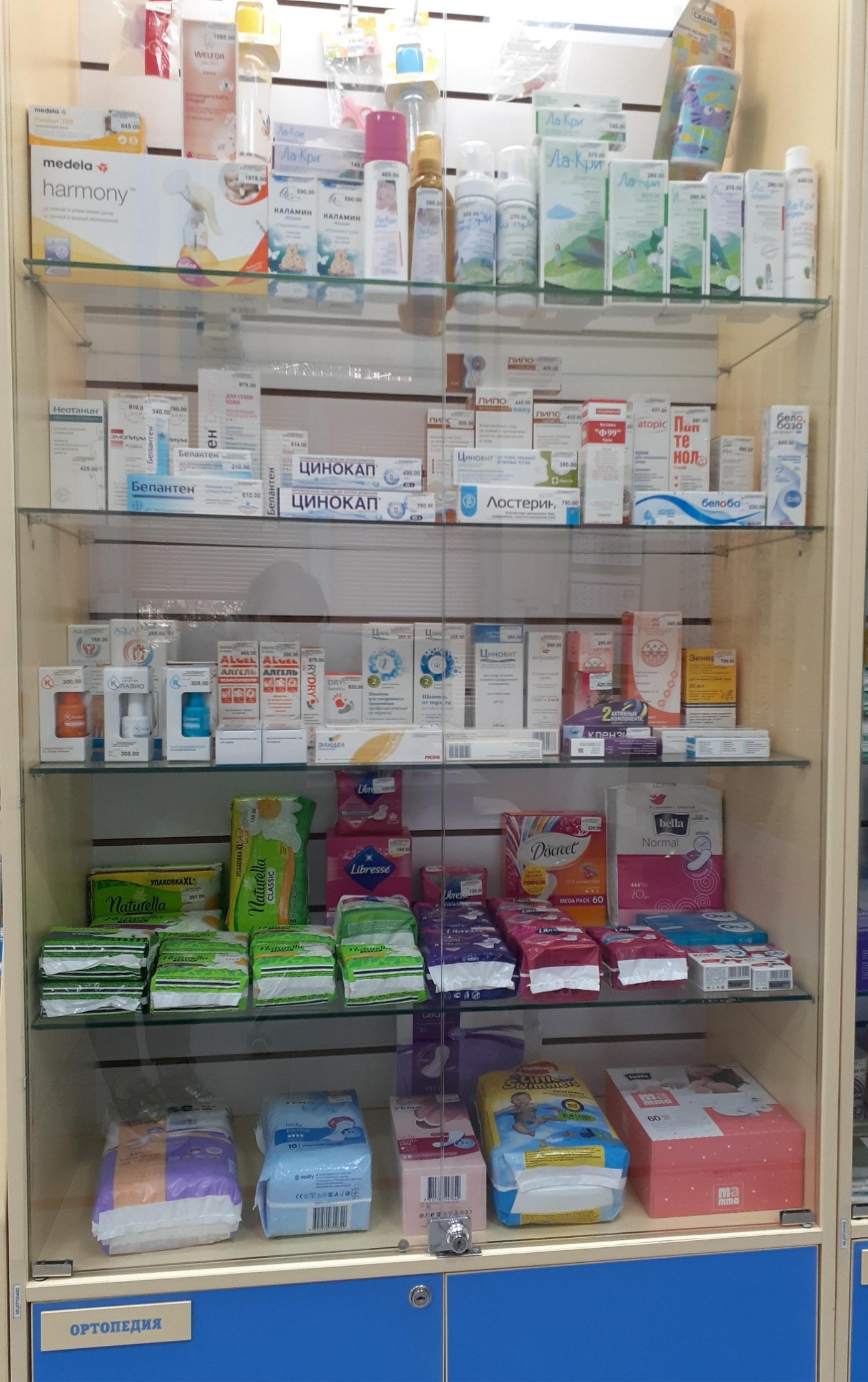    На рисунке 11 представлен горизонтальный тип выкладки товара по виду товара. То есть каждую полку занимает определенный вид товара различных фирм- производителей.   В торговом зале аптеке размещены следующие виды POS- материалов: плакат  и шелфтокер. ( рис. 12 и 13). Основная цель их размещения  в торговом зале аптеки – направить потенциального покупателя товара к месту его выкладки, помочь ориентироваться во всем многообразии предложенного товара, ознакомиться с новинками рынка и повысить уровень продаж.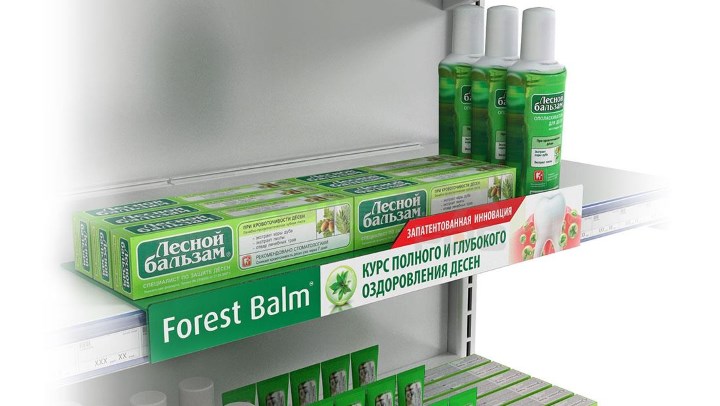 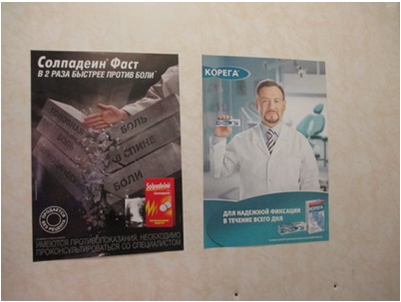    Заключение: Аптека N° 247 соответствует требованиям современного маркетинга. Поскольку данное учреждение  целью  своей работы удовлетворяет потребности людей в приобретении лекарственных препаратов и получении фармацевтической консультации, а не только получает прибыль.   Для улучшения данной аптеки я бы предложила использовать больше наружных рекламных материалов поскольку расположение аптеки в жилом доме делает ее незаметной и невидимой для людей, проезжающих и проходящих мимо нее по основной дороге ул. Киренского. Необходимо разместить рекламные щиты или указатели рядом со съездом дороги в сторону жилого дома. Это позволит привлечь дополнительных клиентов.